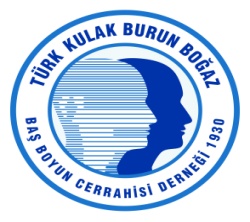                                 TÜRK KULAK BURUN BOĞAZ                            BAŞ BOYUN CERRAHİSİ DERNEĞİ Başvuru Tarihi:                                                                                            Adı Soyadı:Doğum Yer i:	Doğum Tarihi: Gün / Ay / YılAnne Adı:	Baba Adı:Uyruğu:	         T.C. No:	Kan Grubu: Ev Adresi:İş Adresi:Mezun Olduğu Yüksekokul veya Üniversite: Mezun Olduğu Lise:  **Yukarıdaki bilgilerin doğruluğunu kabul eder, üyeliğimin kabulünü arz ederim.Üyelik Başvurusu Kabul Edilen Adayların, Üyeliğe Kabul Evrakı İçindeki Soruları Eksiksiz Doldurulması Gerekmektedir.İmza :Yukarıda verdiğim bilgilerin doğruluğunu 5253 sayılı, Dernek ler Kanunu'nunda bulunan  yasak kapsamına girmediğimi ve Türk Kulak Burun Boğaz Baş Boyun Cerrahisi Derneğit üzük hükümlerini aynen kabul ettiğimi beyan ederim.Telefonlar :	Ev: iş: Gsm: Fakslar:	Ev: iş: Elektronik  Posta Adresi / e-mail:Mesleğim:Çalıştığı İş Yeri :Unvanı:Öğrenim Durumu :	Lise:	Üniversite:Öğrenim Durumu :	Lise:	Üniversite:Yüksek Lisans: Master : 	Doktora: